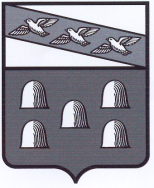 РОССИЙСКАЯ ФЕДЕРАЦИЯАДМИНИСТРАЦИЯ ГОРОДА ДМИТРИЕВА  КУРСКОЙ  ОБЛАСТИПОСТАНОВЛЕНИЕот 07.10.2019   № 311г. ДмитриевОб исполнении бюджета муниципальногообразования «Город Дмитриев» Курской областиза 9 месяцев 2019 года              Администрация города Дмитриева Курской области в соответствии с Уставом муниципального образования «Город Дмитриев» Курской области и Положением о бюджетном процессе в муниципальном образовании «Город Дмитриев» Курской области  постановляет:Утвердить отчет об исполнении бюджета муниципального образования «Город Дмитриев» Курской области за 9 месяцев 2019 года по доходам в сумме 21580,4 тыс.рублей, по расходам в сумме 22440,3 тыс.рублей.Постановление вступает в силу со дня его подписания.Глава города Дмитриева                                                               А.В. РябыкинИсполнитель:Ключникова С.Н.